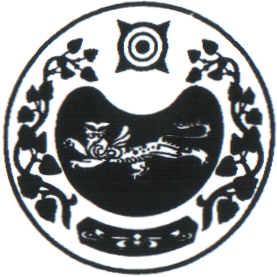 ПОСТАНОВЛЕНИЕ                                                             от 02.10.2019г. № 57-п        аал ЧарковОб обеспечении первичных мерпожарной безопасности в границахЧарковского сельсовета В соответствии с Федеральным законом от 21.12.1994 года № 69-ФЗ «О пожарной безопасности», Федеральным законом от 22.07.2008 г. № 123-Ф3 «Технический регламент о требованиях пожарной безопасности», Федеральным законом № 131 «Об общих принципах организации местного самоуправления в Российской Федерации», администрация Чарковского сельсовета ПОСТАНОВЛЯЕТ:1. Утвердить прилагаемое Положение об обеспечении первичных мер пожарной безопасности на территории Чарковского сельсовета.2. Признать утратившим силу постановление администрации от  31.12. 2015 года № 143-п  «Об организации первичных мер пожарной безопасности в границах  Чарковского сельсовета».3. Настоящее постановление подлежит официальному размещению на официальном сайте администрации,  в сети «Интернет».4. Настоящее постановление вступает в силу со дня его подписания и действует в течение пяти лет.5. Контроль за исполнением настоящего постановления оставляю за собой.Глава Чарковского сельсовета                                      Г.И.Дорохина                                                                                                               Приложение №1                                                                                                                к постановлениюот « 02» 10. 2019г. № 57-пПОЛОЖЕНИЕоб обеспечении первичных мер пожарной безопасности на территории Чарковского сельсовета 1. Общие положения.1.1. Положение об обеспечении первичных мер пожарной безопасности на территории Чарковского сельсовета (далее – Положение) разработано в соответствии с Федеральным законом от 6 октября 2003 года № 131-ФЗ «Об общих принципах организации местного самоуправления в РФ», Федеральным законом от 21 декабря 1994 года № 69-ФЗ «О пожарной безопасности», Федеральным законом от 22 июля 2008 года № 123-ФЗ «Технический регламент о требованиях пожарной безопасности», устанавливает порядок организационно-правового, финансового, материально-технического обеспечения первичных мер пожарной безопасности на территории Чарковского сельсовета в границах муниципального образования.2. Полномочия Администрации Чарковского сельсовета по вопросам пожарной безопасности в границах Чарковского сельсовета:2.1. К полномочиям Администрации Чарковского сельсовета в области пожарной безопасности относится обеспечение первичных мер пожарной безопасности в границах Чарковского сельсовета, включающее реализацию принятых в установленном порядке норм и правил по предотвращению пожаров, спасению людей и имущества от пожаров.2.2. К первичным мерам пожарной безопасности в границах Чарковского сельсовета относится:2.2.1. решение вопросов организационно-правового, финансового, материально-технического обеспечения пожарной безопасности муниципального образования;2.2.2. разработка и осуществление мероприятий по обеспечению пожарной безопасности муниципального образования и объектов муниципальной собственности, которые должны предусматриваться в планах и программах развития территории, обеспечение надлежащего состояния источников противопожарного водоснабжения, содержание в исправном состоянии средств обеспечения пожарной безопасности жилых и общественных зданий, находящихся в муниципальной собственности;2.2.3. разработка и организация выполнения муниципальных целевых программ по вопросам обеспечения пожарной безопасности;2.2.4. разработка плана привлечения сил и средств для тушения пожаров и проведения аварийно-спасательных работ на территории муниципального образования и контроль за его выполнением;2.2.5. установление особого противопожарного режима на территории муниципального образования, а также дополнительных требований пожарной безопасности на время его действия;2.2.6. обеспечение беспрепятственного проезда пожарной техники к месту пожара;2.2.7. обеспечение связи и оповещения населения о пожаре;2.2.8. организацию обучения населения мерам пожарной безопасности и пропаганда в области пожарной безопасности, содействие распространению пожарно-технических знаний;2.2.9. социальное и экономическое стимулирование участия граждан и организаций в добровольной пожарной охране, в том числе участия в борьбе с пожарами.3. Организационно-правовое обеспечение первичных мер пожарной безопасности3.1. Организационно-правовое обеспечение первичных мер пожарной безопасности на территории Чарковского сельсовета предусматривает:3.1.1. правовое регулирование вопросов организационно-правового, финансового, материально-технического обеспечения первичных мер пожарной безопасности;3.1.2. разработку и осуществление мероприятий по обеспечению пожарной безопасности муниципального образования и объектов муниципальной собственности, включение мероприятий по обеспечению пожарной безопасности в планы, схемы и программы развития Чарковского сельсовета;3.3.3. разработку, утверждение и исполнение местного бюджета в части расходов на пожарную безопасность;3.3.4. установление порядка привлечения сил и средств для тушения пожаров и проведения аварийно-спасательных работ на территории Чарковского сельсовета;3.3.5. установление особого противопожарного режима на территории муниципального образования и отдельных населенных пунктов, входящих в состав его территории, установление на время его действия дополнительных требований пожарной безопасности;3.3.6. проведение противопожарной пропаганды и организация обучения населения мерам пожарной безопасности;3.3.7. организацию работы комиссии по предупреждению и ликвидации чрезвычайных ситуаций и обеспечению пожарной безопасности муниципального образования.4. Материально-техническое обеспечение первичных мер пожарной безопасности4.1. Материально-техническое обеспечение первичных мер пожарной безопасности предусматривает:4.1.1. муниципальное дорожное строительство, содержание автомобильных дорог местного значения и обеспечение беспрепятственного проезда пожарной техники к месту пожара;4.4.2. обеспечение надлежащего состояния источников противопожарного водоснабжения, находящихся в муниципальной собственности;4.4.3. организация работ по содержанию в исправном состоянии средств пожарной безопасности жилых и общественных зданий, находящихся в муниципальной собственности;4.4.4. размещение муниципального заказа по обеспечению первичных мер пожарной безопасности;4.4.5. телефонизацию отдаленных населенных пунктов и территорий, расположенных в границах Чарковского сельсовета, для сообщения о пожаре;4.4.6. поддержание в постоянной готовности техники, приспособленной для тушения пожара.РОССИЯ ФЕДЕРАЦИЯЗЫХАКАС РЕСПУБЛИКАЗЫАFБАН ПИЛТIРI АЙМАFЫЧАРКОВ ААЛНЫН ЧОБIАДМИНИСТРАЦИЯЗЫРОССИЙСКАЯ ФЕДЕРАЦИЯРЕСПУБЛИКА ХАКАСИЯУСТЬ-АБАКАНСКИЙ РАЙОНАДМИНИСТРАЦИЯЧАРКОВСКИЙ СЕЛЬСОВЕТ